                                 План работы отряда «ВНУКИ ПОБЕДЫ» на 2020 – 2021 учебный год                                                                 МБОУ  СОШ с.Весёлое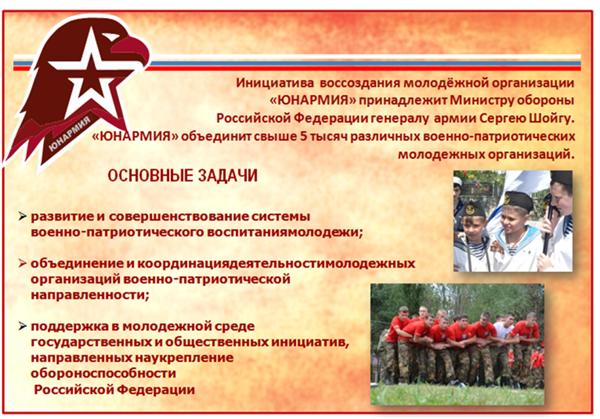                                 Цель: развитие   у   молодежи   гражданственности,   патриотизма   как   важнейшихдуховно-нравственных   и   социальных   ценностей,   формирование   у   неё   профессиональнозначимых качеств,  умений и готовности к их активному проявлению в различных сферахжизни   общества,   особенно   в   процессе   военной   и   других,   связанных   с   ней,   видовгосударственной   службы,   верности   конституционному   и   воинскому   долгу   в   условияхмирного и военного времени, высокой ответственности и дисциплинированности.1. Воспитание долга перед Родиной, отстаивание её чести и достоинства, свободы инезависимости, защита Отечества.2. Допризывная подготовка молодежи к дальнейшему прохождению воинской службыв рядах Российской армии.3. Повышение престижа военной службы.4. Пропаганда здорового образа жизни, популяризация прикладных видов  спорта.Направления работы:Духовно-нравственное –   осознание   личностью   высших   ценностей,   идеалов   иориентиров,   социально-значимых   процессов   и   явлений   реальной   жизни,   способностьруководствоваться ими в практической деятельности и поведении. Оно включает: развитиевысокой   культура   и   образованности.   Осознание   идеи,   во   имя   которой   проявляетсяготовность  к  достойному  служению Отечеству,  формирование  высоконравственных  нормповедения, качеств воинской чести, ответственности и коллективизма.Историческое – познание наших корней, осознание неповторимости Отечества,  егосудьбы,   неразрывности   с   ней,   гордости   за   сопричастность   к   деяниям   предков   исовременников.   Оно   включает:   изучение   военной   истории   Отечества,   малой   родины,героического   прошлого   различных   поколений,   боровшихся   за   независимость   исамостоятельность страны.Политико-правовое –   формирование   глубокого   понимания   конституционного   ивоинского   долга,   осознание   положений  Военной   присяги,   воинских   уставов,   требованийкомандиров, начальников, старших должностных лиц.Патриотическое –   воспитание   важнейших   духовно-нравственных   и   культурно-исторических   ценностей,   отражающих   специфику   формирования   и   развития   нашегообщества   и   государства,   национального   самосознания,   образа   жизни,   миропонимания   исудьбы   россиян.   Оно   включает:   беззаветную   любовь   и   преданность   своему   отечеству,гордость   за   принадлежность   к   великому   народу,   к   его   свершениям,   испытаниям   ипроблемам,   почитание   национальных   святынь   и   символов,   готовность   к   достойному   исамоотверженному служению обществу и государству.Профессионально-деятельное –   формирование   добросовестного   и   ответственногоотношения   к   труду,   связанному   со   служением   Отечеству.   Стремления   к   активномупроявлению   профессионально-трудовых   качеств   в   интересах   успешного   выполненияслужебных обязанностей и поставленных задач.Психологическое социально-общественное –   формирование   у   подрастающегопоколения высокой психологической устойчивости,  готовности к выполнению сложных иответственных   задач   в   любых  условиях  обстановки,   способности  преодолевать   тяготы  илишения  военной  и  других  видов  государственной  службы,  важнейших  психологическихкачеств,  необходимых  для  успешной  жизни  и  деятельности  в  коллективе  подразделения,Ожидаемые конечные результаты:1. Формирование гражданско-патриотического сознания молодежи.2. Желание служить в Вооруженных Силах  Российской Федерации.3. Проявление гражданских чувств.4   Уважительное   отношение   к   старшему   поколению,   историческому   прошломуРодины, обычаям и традициям.5. Гордость за своё отечество, за символы государства, за свой народ.6. Стремление посвятить свой труд, способности укреплению могущества и расцветуРодины.ПЛАНмероприятий отряда «Юнармия»по военно-патриотическому и спортивному воспитаниюна 2020-2021 учебный год.№ п/пМероприятиеСрокиФормирование отряда юнармейцев.СентябрьШкольные соревнования по летнему многоборью.СентябрьАкция «Осенняя неделя добра» - оказание помощи и Сентябрьподдержки, уборка огородов и домов пожилых людей и ветеранов.ОФП команды юнармейцев. Марш-бросок, преодоление  Октябрьполосы препятствия.Подготовка по юнармейским навыкам (сборка - разборка Октябрь - ноябрьавтомата, магазина, одевание ОЗК).Встречи с участниками локальных конфликтов (в рамках НоябрьДня народного единства).Подготовка команды по огневой подготовке.НоябрьОФП команды юнармейцев. Марш-бросок.ДекабрьДень героев Отечества. «Нет в России семьи такой, где б Декабрьни был памятен свой герой» - урок мужества.10Участие команды в школьном конкурсе «Отчизны Декабрьверные сыны».11Отработка навыков (сборка-разборка автомата, Январьмагазина, одевание ОЗК).12Проведение школьных соревнований по стрельбе.Январь13Проведение школьных соревнований по зимнему многоборью.Февраль14Подготовка команды по огневой подготовке.ФевральОФП команды юнармейцев.15День памяти воинов-интернационалистов (15.02.1989 - Февральпоследняя колонна советских войск покинула территорию Афганистана).Урок мужества.16Военно-спортивный праздник, посвящённый 23 февраля. Февраль17Отработка навыков (сборка-разборка автомата, Мартмагазина, одевание ОЗК).18Акция «Свет в окне» - оказание помощи ветеранам Мартвойны, одиноким и пожилым людям.19Подготовка команды по огневой подготовке, Апрельпреодолению полосы препятствия.20Всемирному Дню здоровья (9 апреля) посвящается: Апрельантинаркотическая программа «Будущее начинается сегодня». Подготовка волонтеров.21Встречи с ветеранами Великой Отечественной войны.Май22Почетный караул во время проведения митингов у Май, февральпамятника воинам-освободителям.23Участие в торжественном шествии,Майпосвящённому празднику Победы.24Участие в акции «Бессмертный полк».Май25Подготовка команды к районной военно - спортивной В течение годаигре «Зарница».26Выступления отряда в школьных, районных В течение годамероприятиях.27Тематические беседы, посвященные Дням воинской славы России.В течение годаРуководитель отряда: ___________ /   Варзиева С.В./                                        /№МероприятияСрокиОтветственные1Родительское  собрание вместе  с  членами  отряда юнармейцевсентябрьРуководитель отряда.2Экскурсия в воинскую частьоктябрьРуководитель отряда  и   учитель истории.3Субботник. Мемориал – с .Весёлое.октябрь Рук. отряда, уч-ся 7 «А» класса. 4«Велика Россия, а отступать некуда – позади Москва» - о подвиге героев-панфиловцев. Тематическая беседаоктябрьруководитель отряда 5Экскурсия в музей г.Моздок.ноябрьруководитель отряда 6Акция « На чердаке дома» -пополнение школьного музеядекабрьзаместитель руководителя отряда 7Общая физическая подготовка команды юнармейцев. Сдача ГТОдекабрьзаместитель руководителя отряда 8День героев Отечества. Единый классный час. «Нет в России семьи такой, где б ни был памятен свой герой» - урок мужества.декабрьРуководитель отряда учитель истории9Подготовка по юнармейским навыкам (сборка-разборка автомата)декабрьРуководитель отряда учитель истории10Урок мужества, посвященный освобождению Ленинграда от вражеской блокады. январьРуководитель отряда учитель истории11Ратные и трудовые подвиги моих земляков.(День освобождения г.Курганинска)январьРуководитель отряда учитель  истории12«Солдат войны не выбирает» Мероприятие, посвященное афганской войнефевральРуководитель отряда учитель истории13Исторический час, посвященный победе советских войск под СталинградомфевральРуководитель отряда 14«Рыцарский турнир»  «Мы пока еще ребята, но отважны, как солдаты»февральРуководитель отряда 15Подготовка по юнармейским навыкам (сборка-разборка автомата)МартРуководитель отряда учитель истории16Общая физическая подготовка команды юнармейцевМартРуководитель отряда учитель истории17Викторина «Есть такая профессия – Родину защищать»МартРуководитель отряда 18Всемирному Дню здоровья (7 апреля) посвящается: антинаркотическая программа «Будущее начинается сегодня».АпрельРуководитель отряда 19Акция «Благодарим за Победу» -посещение тружеников тыла, детей войны.АпрельРуководитель отряда 20Почетный караул во время проведения торжественных мероприятий ко Дню победы у братской могилыМайРуководитель отряда учитель истории21Участие в акции «Бессмертный полк»МайРуководитель отряда учитель истории22Участие в легкоатлетической эстафете, посвященой Дню ПобедыМайРуководитель отряда учитель истории23Участие в смотре строя и песниМайРуководитель отряда учитель истории24Общая физическая подготовка команды юнармейцев.ИюньРуководитель отряда учитель 25Подготовка по юнармейским навыкам (сборка-разборка автомата)ИюньРуководитель отряда учитель истории26Участие мероприятиях гражданско-патриотической направленности района, областиВ течение годаРуководитель отряда учитель истории27Участие в субботникахВ течение годаРуководитель отряда учитель истории28Выпуск стенгазетыВ течение годаРуководитель отряда учитель  истории29Экскурсии по местам боевой славы КубаниВ течение годаРуководитель отряда учитель  истории30Подведение итогов года: «Вот и стали мы на год взрослей»ИюньРуководитель отряда